Сценарий открытия мемориальной доски воинам-интернационалистамАвтор: Луль Луиза Рифатовна, педагог-организатор ОГБПОУ «Жадовский сельскохозяйтсвенный техникум»	
Описание работы. С целью увековечивания памяти погибшего в Чечне односельчанина, в 2013 году в МБОУ СОШ р. п. Жадовка МО «Барышский район» была торжественно открыта мемориальная доска. Цель: Сохранение и развитие лучших традиций патриотического воспитания в школе. Задачи: Развитие у подрастающего поколения чувство патриотизма и любви к своей Родине. Воспитание эмоциональной отзывчивости. Государство наше воевало почти всегда. Любая война – это слёзы, кровь, жертвы. Войны 20 века оказались особенно жестоки и смертоносны. Не все из них мы знаем достаточно хорошо, Особенно малоизученной остается история локальных войн и конфликтов. Мы зачастую даже с трудом можем представить себе полную географию «горячих точек», в которых воевали СССР, Россия, а значит, и наши земляки.В одном из таких конфликтов в Чеченской республике, выполняв  долг офицера и долг солдата, погиб наш земляк, выпускник нашей школы  Мамонов Юрий Геннадьевич. Мемориальная доска – это лишь малая частица нашей памяти, быть может, сохранить имя этого человека в наших сердцах не менее важно, чем начертать его на камне.Ведущий 1: Школа! Равняйсь! Смирно! Звучание Гимна РФ (фонограмма-компьютер) 
Митинг, посвященный открытию мемориальной доски Мамонова Юрия Геннадьевича жителя с. Самородки, погибшего во время исполнения воинского долга в Чеченской республике, объявляется открытым. Вольно!Ведущий 1: Высока, высока над землёй синева - это мирное небо над Родиной, Но простые и строгие слышим слова: "Боевым награждается орденом". Это значит, что где-то в ночной тишине злые пули надрывно свистят, И что в этой борьбе, как на всякой войне, жизнь и смерть снова рядом стоят. Ведущий 2: Это значит, что в этом суровом бою твой ровесник, земляк, твой сосед 
Защищает любовь и надежду твою, наших окон приветливый свет. Охраняя все то, чем мы так дорожим, он ведёт этот праведный бой, Наше счастье и труд, нашу мирную жизнь, от беды заслоняя собой. Ведущий 1: О потерях всегда говорить тяжело и больно, но когда из жизни уходят совсем молодые, то говорить тяжело и больно вдвойне. Сегодня 30 апреля 2014 года на здании школы появится мемориальная доска, 
которая вновь и вновь будет напоминать нам о войне, о гибели молодых людей, о материнском,  человеческом горе. Ведущий 2: Сегодня мы склоняем головы в память Мамонова Юрия Геннадьевича, погибшего при исполнении  служебного воинского долга в Чечне. Сегодня на нашем мероприятии присутствуют почётные гости: -Мамонова Зинаида Алексеевна, мама погибшего солдата. — Александр Евгеньевич Балыков, начальник отдела военного комиссариата Ульяновской области по г. 
Барыш, Барышскому и Кузоватовскому району. — Елена Александровна Желнина, глава администрации МО «Жадовское городское поселение» Сергей Юрьевич Крыков, воин — миротворец и руководитель Барышского Боевого братства. Наталья Николаевна Фадеева, ведущий специалист по делам молодёжи администрации МО  «Барышский район».Учителя, учащиеся и работники МОУ СОШ р.п. Жадовка 
(Под музыку ведущие читают слова) Медленная музыка.Ведущий 1: И что с того, что я там был. Я все забыл. Я все забыл. Не помню дат. Не помню дней. Названий вспомнить не могу. Я топот загнанных коней. Я хриплый окрик на бегу. Я миг непрожитого дня. Я бой на дальнем рубеже. Я пламя Вечного огня и пламя гильзы в блиндаже. Ведущий 2: -Но что с того, что я там был. В том грозном быть или не быть. Я это все почти забыл. Я это все хочу забыть. Я не участвовал в войне —она участвует во мне. И отблеск Вечного огня дрожит на скулах у меня. Уже меня не исключить из этих лет, из той войны. Уже меня не излечить, уже меня не разлучить До тех времен, где вам уже моих следов не различить...Ведущий 1: Слово предоставляется Светлане Вадимовне Аблаевой,  директору Жадовской средней  школы Ведущий 2. Слово предоставляется Александру Евгеньевичу Балыкову, 
Ведущий1: Слово предоставляется Сергею Юрьевичу Крыкову, воину —миротворцу и руководителю барышского Боевого братства. Ведущий 2: Слово предоставляется Желниной Елене Александровне, главе администрации МО  «Жадовское городское поселение, Ведущий 1: Слово предоставляется Фадеевой Наталье Николаевне, специалисту Комитета по делам  Молодёжи.(музыка) Ведущий 1: Мамонов Юрий родился 27 мая 1983г. Окончил 1998 г. Ушаковскую основную общеобразовательную школу Барышского района. Поступил в Жадовский сельскохозяйственный техникум. В 2002 г. окончил техникум по специальности «Ветеринария». Ведущий 2: Родители Юры - Геннадий Иванович и Зинаида Алексеевна гордились сыном и ждали скорого возвращения домой. 17 марта 2004 г. В воинской части, которая дислоцировалась в Грозном, при исполнении воинского долга погиб наш земляк. Посмертно Юрий Мамонов был представлен к награде.Песня «Журавли»Ведущий 1: Человек живёт во имя жизни, стремится вперёд. Покидая этот мир, он оставляет на этой  земле особую память, которая живёт в наших сердцах... Ведущий 2: Право открыть мемориальную доску Мамонова Юрия предоставляется его матери,  Мамоновой Зинаиде Алексеевне. (Музыка) Слово маме Героя — Зинаиде Алексеевне.Ведущий 1: В память о тех, кого нет сегодня снами, но кто с честью выполнил воинский долг в Чеченской республике, объявляется минута молчания.' «Минута молчания» МЕТРОНОМ.Ведущий 2: Человек живёт во имя жизни, 
Любит мир, и близких, и друзей, 
Остаётся память у Отчизны 
Из поступков, подвигов, идей, 
И, неся цветы к мемориалу,— 
Средь забот житейской суеты -
Верим - будут доброму началом 
Символ нашей памяти - цветы!Директор школы: Мы сегодня склоняем головы перед стойкостью матерей, которые потеряли своих сыновей на Чеченской войне. Уважаемая Зинаида Алексеевна для нас всегда будет примером героизм и мужество вашего сына. Низкий Вам поклон и великое спасибо. (дарит цветы матери) Музыка.Ведущий1: Мы благодарны семье и друзьям Героя за то, что храните память о нем и делитесь своими  воспоминаниями снами. Прошу возложить цветы к мемориалу. Возложение цветов (музыка)Ведущий 2: Пройдут годы. Многое со временем забудется. Канут в небытие нынешние дискуссии об Афганистане и Чечне. Затянутся раны. Потускнеют боевые ордена, вырастут дети. Но эти войны 
останутся в народе неизгладимой трагической меткой. Ведущий 1: Подвиг российских солдат остается достойным. Наши ребята не струсили, не спрятались,  вели себя, как подобает воину. Подвиг воина — это подвиг веры, долга, присяги. Человеческая душа 
бессмертна. Мы верим в это.Ведущий 2: И пусть над нами будет только чистое мирное небо. Пусть дети никогда не узнают страшное слово «война». И пусть никакие черные силы не смогут разбить наш хрустальный шар с названием Земля! Песня «За тихой рекою»Ведущий 1: (говорит слова на фоне музыки) Бег времени не остановишь, и не изменишь ничего... Нет снами тех, кто дорог сердцу, чей образ в памяти ещё...Плывут их души облаками, и слёзы льют грибным дождём, 
И наблюдают, наблюдают за тем, как мы вот здесь живём... Дают советы в сновиденьях, оберегают от беды... А мы ...порой не замечаем слова средь бренной суеты... Но память — верный наш хранитель — даёт подсказки ...и тогда... Нам...что-то в сердце вдруг напомнит: «Он снами, здесь, и был всегда!»Меднова Е. С. Школа! Равняйсь! Смирно! Звучание гимна РФ Торжественный митинг, посвящённый открытию мемориальной доски считать закрытым. Вольно!Приложение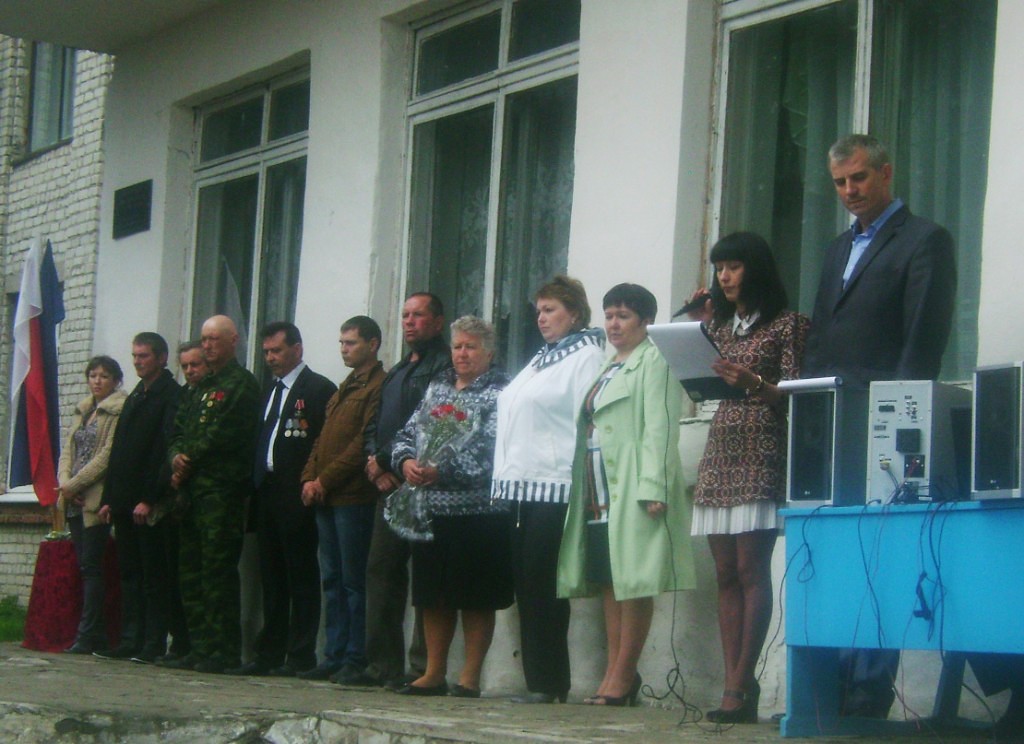 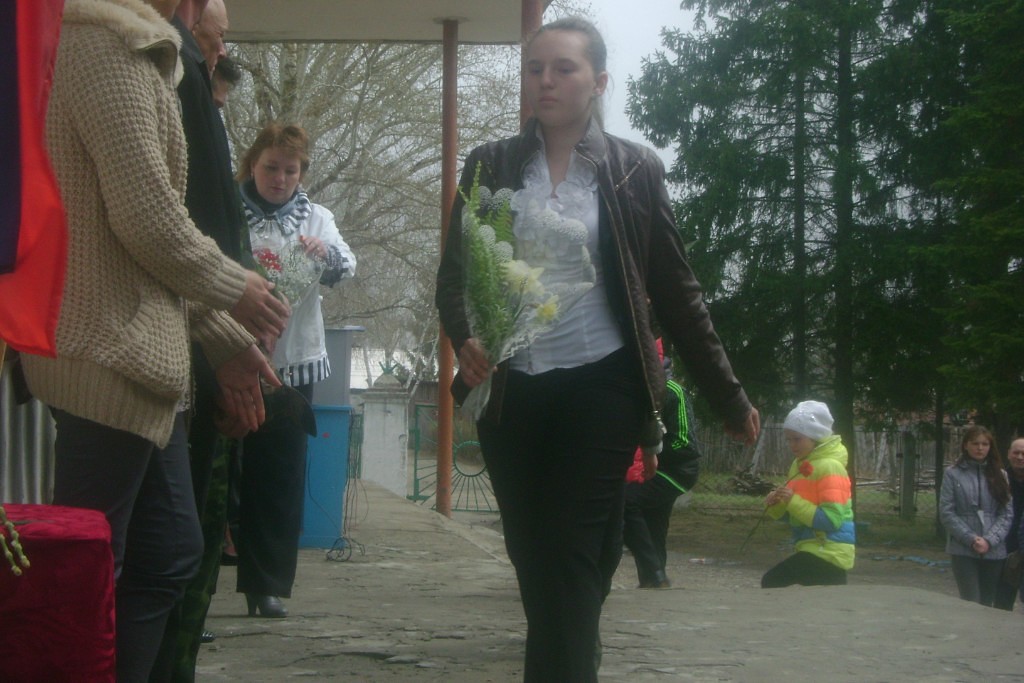 